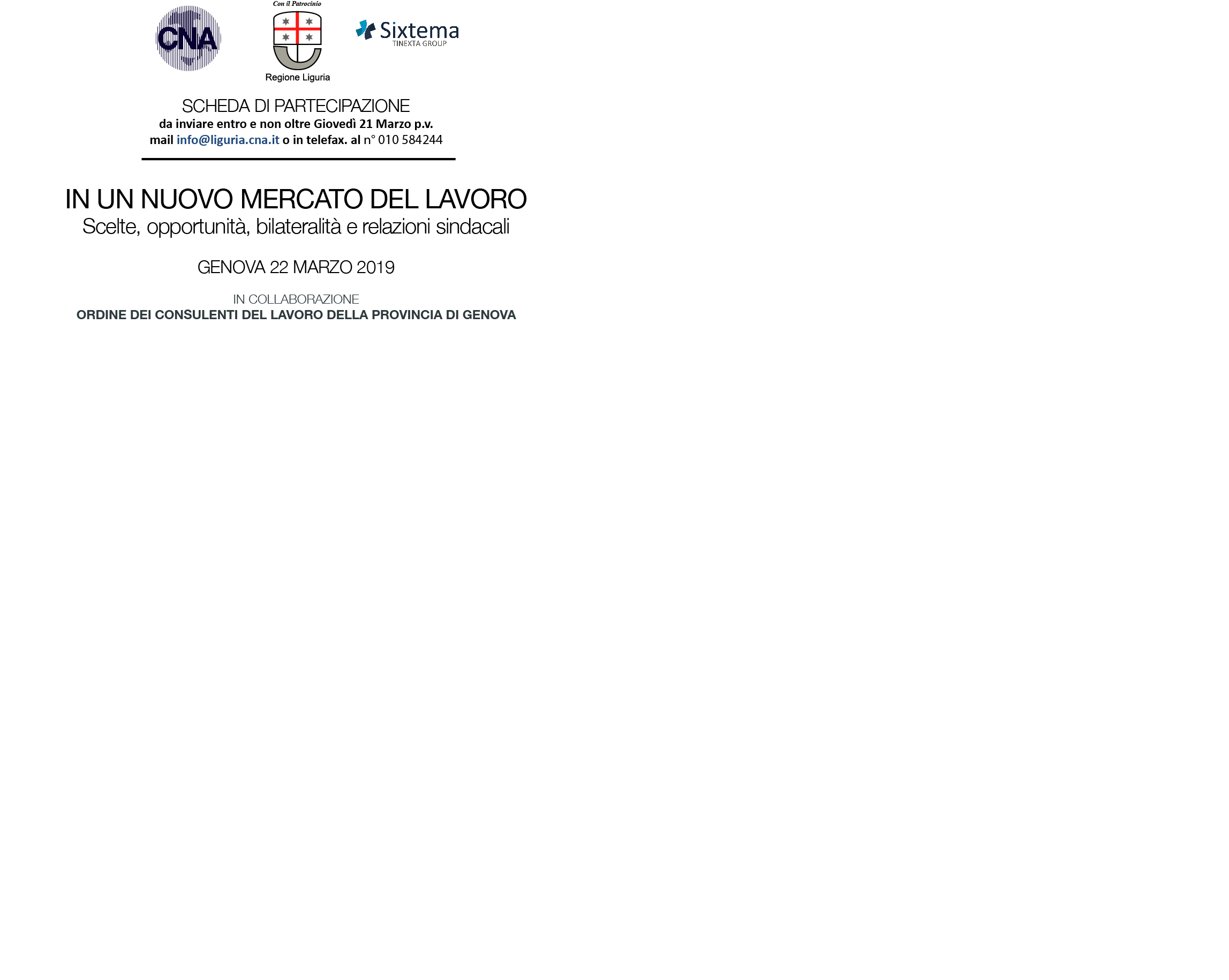 Nome …………………………. Cognome …………. ………………………………………………………………….Ente ………………………………………………….. Incarico …………………………………………………………Mail ……………………………………………………. Telefono ……………………………………………………….Se impresa indicare: Ragione sociale e  denominazione____________________________________________________________________Comune _________________________________________________ Prov. ______Via ___________________________________________ n°______Tel._______________________________Fax._________________________________E – mail  _____________________________ Ai sensi dell’art. 13 del regolamento UE 679/2016 CNALiguria, in qualità di titolare del trattamento dati informa che questi dati sono raccolti al fine di perseguire gli scopi connessi ai fini istituzionali di CNA Genova ovvero dipendenti da obblighi di legge, per dar seguito alla richiesta di partecipazione al Convegno, compresa l’adozione di misure di sicurezza. I dati verranno trattati con strumenti cartacei ed automatizzati, conservati per la durata prevista dalla Policy Privacy CNA e alla fine distrutti. Il conferimento dei dati è facoltativo: in mancanza, tuttavia, non sarà possibile dar corso alla richiesta di iscrizione al Convegno. La si informa infine dell’esistenza del suo diritto di accesso ai suoi dati personali, di rettifica, di cancellazione, di limitazione del trattamento dei dati che la riguardano, di opporsi al loro trattamento, alla portabilità dei dati, a revocare il consenso: può farlo via mail a info@liguria.cna.it, oppure via fax al n° 010 584244, oppure oralmente al n° tel 010 5959171. La firma vale quale autorizzazione esplicita all’uso dei dati.Firma ……………………………………………………………..La partecipazione è gratuita